53. Mokinio veiklos lapasPilnavidurio cilindro tūrio nustatymasTyrimo tikslas ____________________________________________________________________________________________________________________________________________________________________Hipotezė______________________________________________________________________________________________________________________________________________________________________________________________________________________________________________________Tyrimo priemonės______________________________________________________________________________________________________________________________________________________________________________________________________________________________________________________Veiklos eigaI dalisMatavimo cilindro padalos vertė 	 ir absoliutinė paklaida __________________.Įpilkite į matavimo cilindrą vandens ir nustatykite jo tūrį: V1 = _____________________.Panardinkite tiriamą cilindro formos kūną į matavimo cilindrą su vandeniu ir nustatykite dabartinį vandens tūrį: V2 =  _____________________.4.4. Apskaičiuokite tiriamo cilindro tūrį ir užrašykite jį pagrindiniais matavimo vienetais:________________________________________________________________________________________________________________________________________________________________________________________________________________________________________________________________________________________________________________________________________ Išmatuokite tiriamo cilindro aukštį ir pagrindo skersmenį. Gautus rezultatus užsirašykite:	h = _____________; d = ______________________; r = _________________________. Apskaičiuokite cilindro tūrį ir užrašykite jį pagrindiniais matavimo vienetais:____________________________________________________________________________________________________________________________________________________________________________________________________________________________________________________________________________________________________________________________II dalisPakeiskite matavimo cilindrą į mažo skersmens matavimo cilindrą, paimkite plokščią indą ir stiklinę. Sugalvokite, kaip galima juo nustatyti tiriamo cilindro tūrį. Aprašykite, kaip tai nustatėte, ir apskaičiuokite tiriamo cilindro tūrį.______________________________________________________________________________________________________________________________________________________________________________________________________________________________________________________________________________________________________________________________________________________________________________________________________________________________________________________________________________________________________________________________________________________________________________________________________________________________________________________________________________________________________________________________________________________________________________________________________________________________________________________________________________________________________________________________________________________________________________________________________________________________________________________________________________________________________________________________________________________________________________________________________________________________________________________________________________________________________________________________________________________________________________________________________________________________________________________________________________________________________________________________________________________________________________________________________________________5. Tyrimo rezultatų analizė Išanalizuokite tyrimo rezultatus vartodami toliau pateiktus reikšminius žodžius:vanduo, tūris, matavimas, paklaida, išstumia, liniuotė, skiriasi, sutampa, tikslesnis, patikimesnis. ______________________________________________________________________________________________________________________________________________________________________________________________________________________________________________________________________________________________________________________________________________________________________________________________________________________________________________________________________________________________________________________________________________________________________________________________6. Tyrimo išvada ______________________________________________________________________________________________________________________________________________________________________________________________________________________________________________________7. Įsivertinimas__________________________________________________________________________________8. Papildomos užduotys1 grupė2 grupė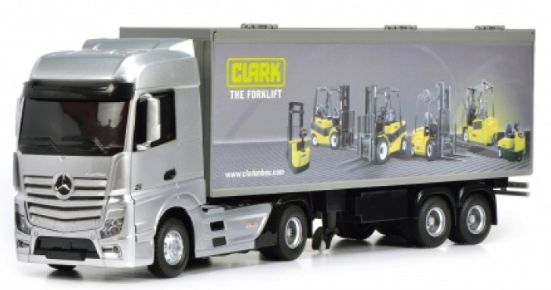 Pervežimo kompanijos sunkvežimio priekabos matmenys: ilgis – 8 m, plotis – 3 m, aukštis – 4 m. Kompanija turi pergabenti lentas, kurių ilgis 240 cm, 50 cm plotis ir 30 cm aukštis. Apskaičiuokite, kiek daugiausiai šių lentų galima pakrauti į sunkvežimio priekabą? 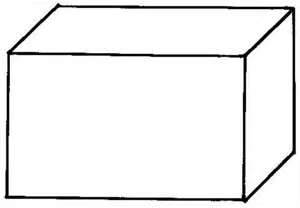 Iliustracijoje pavaizduotas plaukimo baseinas ir jo matmenys. Apskaičiuokite, kiek litrų vandens telpa į šį baseiną, jei jo pripilama iki baseino viršaus? 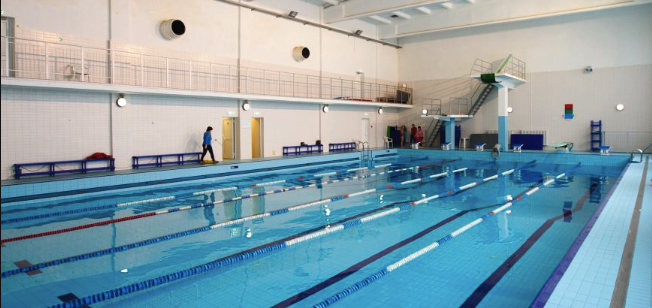 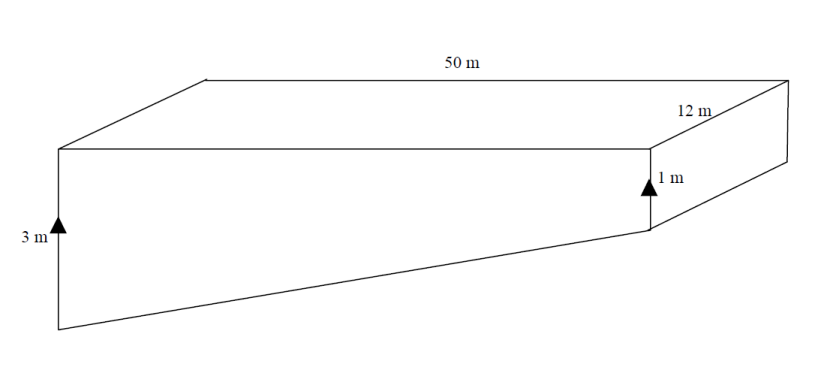 